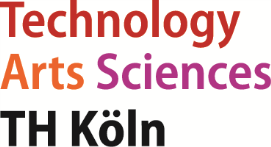 Institut für Rettungsingenieurwesenund GefahrenabwehrAn denPraxissemesterbeauftragtenProf. Dr. Ompe Aimé MudimuBetzdorfer Str. 250679 KölnAntrag auf Zulassung zum Praxissemester  Angaben zur PersonName:				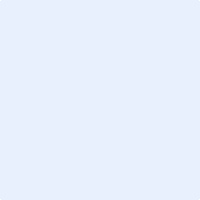 Vorname:	Matrikelnummer:	Anschrift:	Staat:	Telefon:	E-Mail-Adresse:	Betreuender Professor/Lehrbeauftragter:	Zulassung (vom Praxissemesterbüro auszufüllen)zugelassen am ___________________		durch ____________________________Angaben zur PraxissemesterstelleName:	Anschrift:	Bundesland:	Staat:	Zeitraum:	 bis Branche:	Zugehörigkeit:	Angaben zur AbteilungAbteilung:	ggf. Abteilungsschlüssel:	Abteilungsleiter:	Erreichbarkeit:	Angaben zum SachgebietSachgebiet:	Sachgebietsleiter:	Erreichbarkeit:	Betreuungsperson an der PraxissemesterstelleName:	Erreichbarkeit:	Angaben zur TätigkeitHiermit beantrage ich die Zulassung zum Praxissemester gem. § 4 der Praxissemesterordnung vom 14. Mai 2009. Die geforderten Unterlagen sind dem Antrag vollständig beigefügt.______________________________		_______________________________Ort, Datum				Unterschrift des AntragstellersDen Antrag in zweifacher Ausfertigung (eine mit Foto) einreichen.